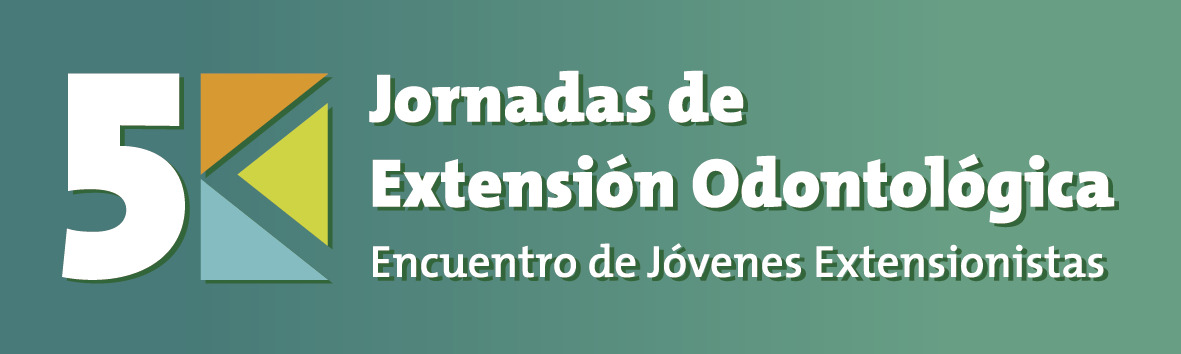 Planilla para la presentación de poster: (Docentes)Título del proyecto original: ………………………………………………………………………………………………………………………………………………………………………………………………………………………………………………………………………………………………………………Director del proyecto original: …………………………………………………………………………………………………………………………………………………………………………………………………………Título del trabajo a presentar: (puede ser el mismo que el proyecto o variar) ………………………………………………………………………………………………………………………………………………………………………………………………………………………………………………………………………………………………………………Autores: ……………………………………………………………………………………………………………………………………………………………………………………………………………………………………………………………………………………………………………………………………………………………………………………………………………………E-mail de contacto: ……………………………………………………………………………………………………Resumen: Mencione una breve introducción, objetivos, metodología, resultados y conclusiones. Sobreescriba esta leyenda con el cuerpo del texto, en un solo bloque de hasta 400 palabras, a simple espacio, sin puntos y aparte, en tamaño 12, justificando ambos márgenes.